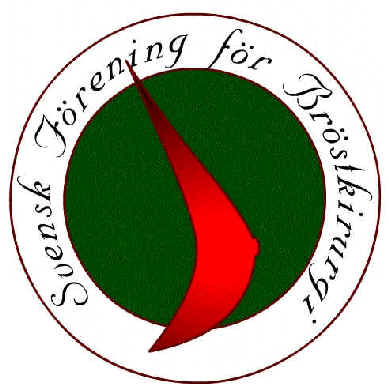 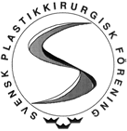 1st National Oncoplastic Workshop (NOW) Sweden:Focus on Breast ConservationMay 18-20, 2020Steningevik Konferens, Märsta, www.steningevik.seSupported by: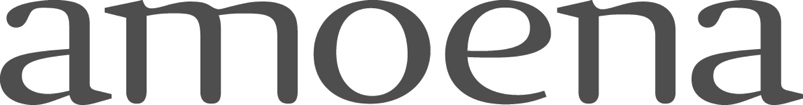 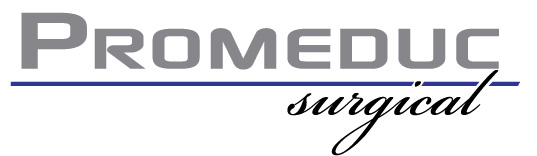 Monday, May 18, 2020: Focus on reduction mammaplasty techniques9:30 			Welcome9:45-10:15		Update: what is the current evidence regarding breast conservation in				large-volume disease and oncological outcomes?			Jana de Boniface 10:15-10:45		Extreme oncoplastics: can we go too far?			Elisabeth ElderCoffee break11:00-12:00		Simple is best: experiences, learning curves, pitfalls 			Kristjan AsgeirssonLunch13:00-14:00		The Nottingham algorithm: a quadrant-to-quadrant approach to volume 				displacement			Douglas MacMillanQuadrant-wise case discussion, video tutorials, mark-up on live models14:10-14:40		Upper outer quadrant (moderator: Jana de Boniface)14:40-15:10		Upper inner quadrant (moderator: Tor Svensjö)Coffee break15:40-16:10		Lower outer quadrant (moderator: Pia Olofsson)16:10-16:40		Lower inner quadrant (moderator: Elisabeth Elder)17:00-18:00		Complex mammaplasty:  case scenarios and mark-up on live models			All faculty19:30 DinnerTuesday, May 19, 2020: Focus on volume replacement and special scenarios8:30-9:00		Update: what is the current evidence regarding the clinical and 					oncological safety of and the indications for volume replacement?			Tor Svensjö 9:00-10:00		Perforator flaps: how to get started			Douglas MacMillan10:00-10:45		Avoiding and handling complications in volume replacement			Kristjan AsgeirssonCoffee break11:15-12:15		Training session: perforator identification and mark-up on live models			All facultyLunchSponsor presentations:13:15-13:30		Promeduc13:30-13:45		AmoenaComplex clinical situations I: breast cancer surgery in the cosmetically operated patient13:45-14:15		The Swedish approach (Tor Svensjö)14:15-14:45		The English approach (Kristjan Asgeirsson/Douglas MacMillan)14:45-15:15		The Australian approach (Elisabeth Elder)		 Coffee breakComplex clinical situations II: breast conservation in extensive DCIS15:45-16:15		The Swedish approach (Jana de Boniface)16:15-16:45		The English approach (Kristjan Asgeirsson/Douglas MacMillan)16:45-17:15		The Australian approach (Elisabeth Elder)			19:00	 DinnerWednesday, May 20, 2020: case presentations and discussion (Swedish)8:30-9:30		Submitted cases 1-49:45-10:45		Submitted cases 5-8Coffee break11:15-12:15		Submitted cases 9-1212:15-12:30		Wrap-up and feed-backLunch for those who wish (please register!)